Incident/Accident Reporting Form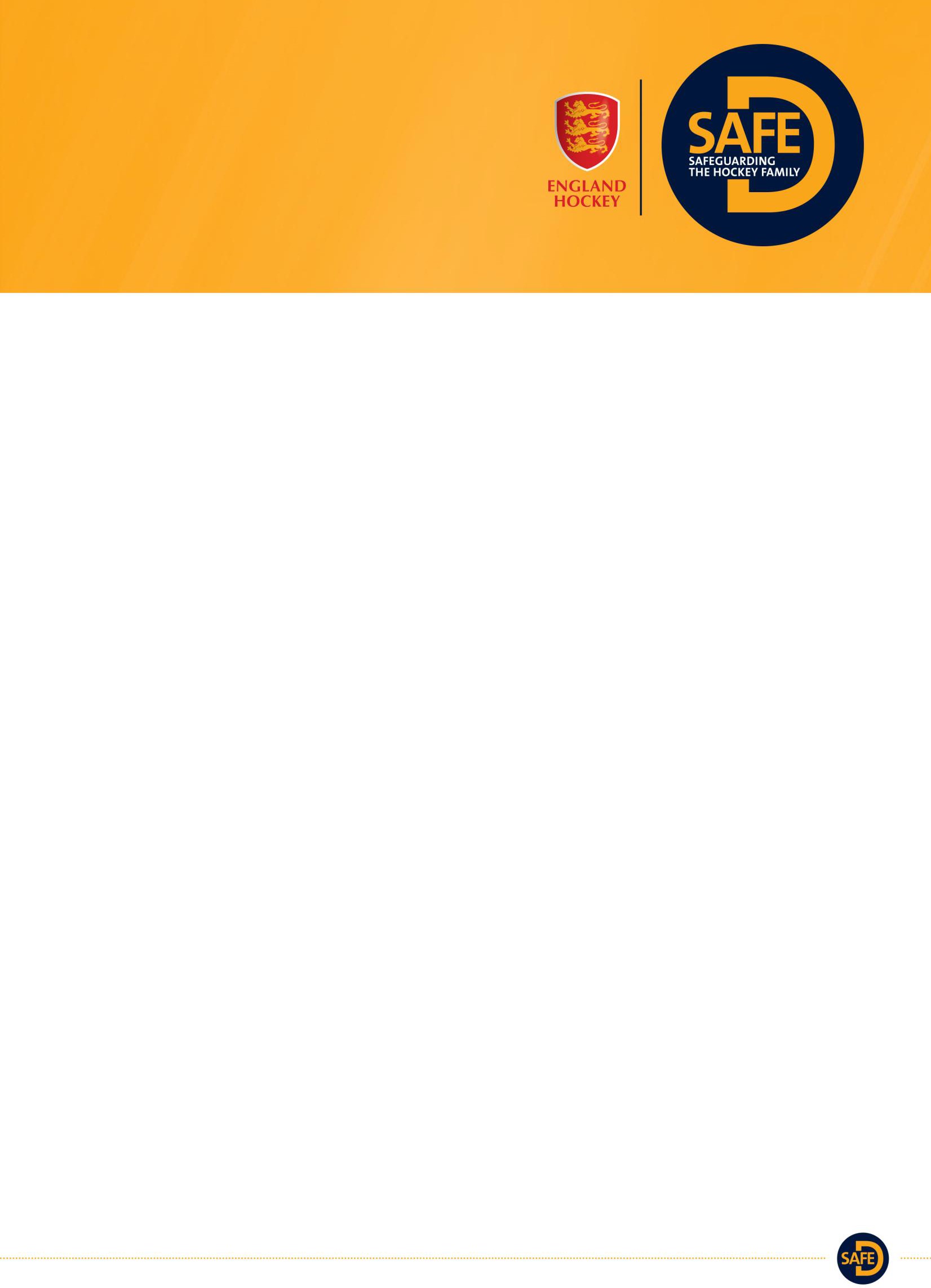 November 2016This form should be used to record any incidents or accidents that occur at your club.This form should be kept for a minimum of 3 years, unless the individual involved leaves the club.Safe D - Incident/Medical Reporting FormYour Name:Young person’s name:Your Role:Team:Your contact number: Address:Your contact number: Address:Details of incident: include description of any injuriesDate/time of incident:Details of incident: include description of any injuriesDate/time of incident:Have the parents/carers been notified? If yes, what has been agreed?Parent/Carer Name:Has the incident been fully dealt with? How?Has the incident been fully dealt with? How?Is any further action needed? Yes/NoIs any further action needed? Yes/No